Posted Notice Affidavit									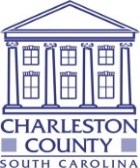 This Affidavit must be filled out and signed by all owners of the subject parcel(s).I, , have reviewed §3.1.6(B)(2), Posted Notice on the back of this affidavit and understand that a sign(s) will be posted on Parcel Identification Number(s):,located at (address): , at least fifteen (15) calendar days prior to the public hearing date for which my request is scheduled. I also understand that once the notice has been posted, the owner(s) of the subject property are responsible for notifying the Zoning/Planning Department in writing if the Posted Notice is removed or damaged prior to the public hearing, meeting or date or action that is subject of the notice. Failure to notify the Zoning/Planning Department in writing of removed or damaged Posted Notice may result in rescheduling of the public hearing and a delay in decision from the decision- making body.[Print Name(s)								[Date][Property Owner(s) Signature(s)]FOR STAFF USE ONLY   	 [Received By]			 [Date]			     	 [Application Number]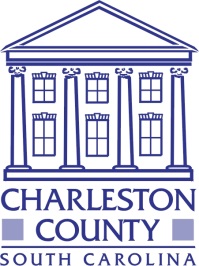   and Land Development Regulations Ordinance (ZLDR)